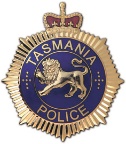 Request for Disclosure of InformationPlease allow a minimum of 10 business days for processing.Request for Disclosure of InformationPlease allow a minimum of 10 business days for processing.Request for Disclosure of InformationPlease allow a minimum of 10 business days for processing.Request for Disclosure of InformationPlease allow a minimum of 10 business days for processing.I request all relevant documentation contained in the requested Tasmania Police file, outlined below: I request all relevant documentation contained in the requested Tasmania Police file, outlined below: I request all relevant documentation contained in the requested Tasmania Police file, outlined below: NameName Date of birthAddressAddressAddressEmailEmailPhoneComplaint NumberComplaint NumberCourt dateChargesChargesChargesPayment of $53.90 attachedPayment of $53.90 attachedPayment of $53.90 attached Cheque (made to Tasmanian Police)    Cash (please do not send money via the post) Cheque (made to Tasmanian Police)    Cash (please do not send money via the post) Cheque (made to Tasmanian Police)    Cash (please do not send money via the post)SignatureSignatureDateDisclosure Type (Basic Disclosure OR Full Disclosure $53.90) Basic Disclosure (No cost) 	Includes Complaints, Facts for the Prosecutor, Prior Convictions, BAS Questionnaire & Record of Interview Full Disclosure (Payment of $53.90 attached)      Cheque (made to Tasmanian Police)     Cash       Payment to be received prior to processing of full disclosure.  Please be advised that there are no electronic payment facilities available.  All payments must be Cheque or Cash ONLY (please do not send money via the post).  The fee will be waived where a defendant has obtained a grant of legal aid. In other exceptional circumstances, waivers may be considered upon application to the relevant Prosecution Service on a case by case basis.	**Digital evidence (Body Worn Camera, CCTV, mobile phone download etc) are not released to defendants who do not have legal representation.  Prosecution Services will contact you and advise how to access digital evidence**Forward completed form (and payment) to your nearest Prosecution Services office:Forward completed form (and payment) to your nearest Prosecution Services office:Forward completed form (and payment) to your nearest Prosecution Services office:Southern Prosecution ServicesTasmania PoliceGPO Box 308HOBART  TAS  7000doi.south@police.tas.gov.auSouthern Prosecution ServicesTasmania PoliceGPO Box 308HOBART  TAS  7000doi.south@police.tas.gov.auNorthern Prosecution ServicesTasmania Police PO Box 45LAUNCESTON  TAS  7250doi.north@police.tas.gov.auWestern Prosecution ServicesTasmania PolicePO Box 521DEVONPORT  TAS  7310doi.west@police.tas.gov.auWestern Prosecution ServicesTasmania PolicePO Box 521DEVONPORT  TAS  7310doi.west@police.tas.gov.auOffice Use Only: Office Use Only: Office Use Only: Receipt NumberIdentification (e.g. Photo ID)Expiry Date Please be advised that you are required to retain the supplied documents until your matter has been resolved.Please be advised that you are required to retain the supplied documents until your matter has been resolved.Please be advised that you are required to retain the supplied documents until your matter has been resolved.Please be advised that you are required to retain the supplied documents until your matter has been resolved.Please be advised that you are required to retain the supplied documents until your matter has been resolved.